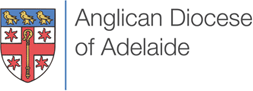 
During the month the following children’s ministry activities were run on church property:
During the month the following children’s ministry activities were run away from church property:
During the month, the following external service providers were engaged to provide ministry to children (Faithfulness in Service 5.24):
During the month, the following incidents & concerns were identified:Please sign and date this report and return to the Safe Ministry Unit safeministry@adelaideanglicans.com Parish:Date:For the Month:Safe Ministry Coordinator:GROUPS & REGULAR ACTIVITIES (Faithfulness In Service Section 5.25-)DateGroup/ActivityAdults in attendanceList individualsSafe Ministry Clearance Yes/NoDateGroup/ActivityAdults in attendanceList individualsSafe Ministry Clearance Yes/NoDateActivityCompanyName of individuals Safe Ministry Clearance Yes/NoDateReported byNature of incident/Action takenSAFE MINISTRY COORDINATOR:Name:Signed:Date: